6.1 Adding and Subtracting Polynomial Expressions and FunctionsObjective 1: _________________________________________________________________________________   ___________________________________________________________________________________________ A term is _____________________, _____________________, or a product of a ______________________________________________________________ raised to powers.Examples of terms:A monomial is a _____________________, _____________________, or a product of a _________________________________________________ raised to counting-number powers.Examples of monomials: A polynomial is _________________________________________________________________.Examples of polynomials:The polynomial is _____________________________________. It has ____ terms.We write polynomials in one variable so that exponents of the terms decrease from left to right. We call this _______________________ order.The degree of a term in one variable is ______________________________________________. For example, the degree of  is _____.The degree of a term that includes two or more variables is _____________________________. For example, the term  has a degree of _____.The degree of a polynomial is the ________________________________________. For example, the degree of the polynomial  has degree _____.1st degree polynomials are classified as __________________________.2nd degree polynomials are classified as __________________________.3rd degree polynomials are classified as ___________________________.Example: Describe the polynomials by degree, number of terms, and number of variables.Objective 2: _________________________________________________________________________________ ___________________________________________________________________________________________   The coefficient of a term is _______________________________________. The leading coefficient of a polynomial is ______________________________________________________.Like terms are constant terms or variable terms that contain ___________________________________ ________________________________.Examples of like terms: Examples of unlike terms: To combine like terms, ___________________________________________________________.Example: Combine like terms when possible.Example: Add the polynomials by combining like terms.Example: Subtract the polynomials. First, distribute , then combine like terms.Objective 3: _________________________________________________________________________________   ______________________________________________________________________________________________________________________________________________________________________________________A polynomial function is a function whose equation can be put in the form _________________ ______________________________________________________________________________.Example: For , evaluate the following.If f and g are functions and x is in the domain of both functions, then we can form the following functions: Sum function f + g ____________________________________Difference function f – g ______________________________________Example: Let  and .Find an equation of the sum function .Find .Find an equation of the difference function .Find .Objective 4: _________________________________________________________________________________   ______________________________________________________________________________________________________________________________________________________________________________________A quadratic function is a function whose equation can be put in the form __________________. This form is called _______________________.A parabola is __________________________________________________.The vertex of a parabola is ______________________________________ of a parabola that opens upward and the _____________________________________ of a parabola that opens downward.A cubic function is a function whose equation can be put into the form __________________________.Example: Sketch the graph of Identify the vertex. 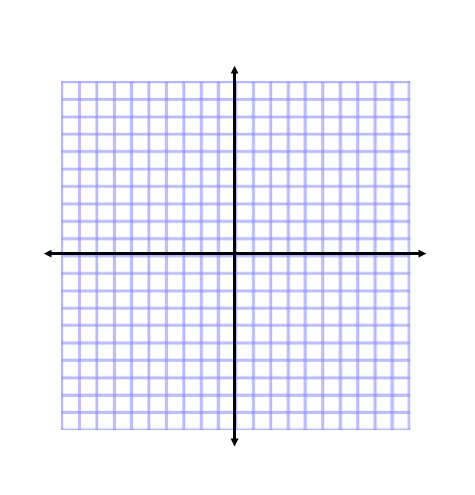 Example: Sketch the graph of .Objective 5: ___________________________________________________________________________   Example: The enrollments (in millions)  and  for women and men, respectively, at U.S. colleges are modeled by the systemwhere t is the number of years since 1980.Find . What does it mean in this situation?Find . What does it mean in this situation?